Предмет: Информатика Класс : 10 «Б»Дата проведения: 17.11.2014Тема урока: Окна, формы и объекты, события и методы.Цель урока: Образовательная: Изучить способы работы с формой и компонентами, их основные свойства и методы.Развивающая: научить добавлять и удалять форму из проекта, изменять ее свойства.Воспитывающая: Способствовать формированию познавательного интереса к предмету. В результате урока учащиеся должны знать:О связи события и подпрограммы – процедуры, важности комментирования исходного кода.Учащиеся должны знать:добавлять и удалять форму из проекта, изменять ее свойства, помещать компоненты на форму, выделять, копировать, изменять свойства в Инспекторе объектов и динамически. Ход урокаI .Организационный момент II. Постановка целей и задач III .Проверка домашнего задания (По контрольным вопросам к §6)IV .Изучение нового материала При запуске Lazarus по умолчанию загружается последний проект, с которым вы работали. В новом же проекте автоматически создается новая форма с именем Form1 . По умолчанию заголовок окна совпадает с именем формы. Форм в проекте может быть несколько. Главное окно в проекте может быть только одно. Добавляется форма в проект с командой Файл – Создать форму.Перенося на форму элементы из палитры компонентов, вы тем самым предварительно оформляете окно своего приложения.Новый компонент имеет стандартное имя и надпись на нем. Все видимые компоненты имеют свойства. При щелчке по кнопке мышью в работающей программе возникает событие OnClick. Чтобы создать заготовку процедуры обработчика события OnClick, выполните двойной щелчок мышью по компоненту. В результате активизируется окно кода с текстовым фрагментом.Procedure TForm1.Button1Click (Sender:TObgect);BeginEnd;Создадим обработчик события OnCreate (По созданию). Событие OnCreate возникает после создания Windows – окна, но до появления этого окна на экране. Чтобы создать обработчик этого события, раскройте список компонентов в верхней части окна Инспектор объектов, выберите компонент Form1  и дважды щелкните по правой части строки OnCreate на странице События этого компонента.  Итак, любое свойства любого компонента можно изменять динамически, то есть в ходе исполнения программы. Изменяемое свойства или метод (метод – действие выполняемое объектом) указывается после имени компонента и знака «.».V. Практическая работа за компьютером стр 49 Задачи приведены в порядке возрастания сложности и объема программного кода. С каждой задачей происходит знакомство с новыми компонентами, их свойствами, методами.VI.  Подведение итого. Выставление оценок VII. Домашнее задание.§7-8 учебника, контрольные вопросы.Использованная литература: Учебник 10 класс «Информатика» - Е.А.Вьюшкова, Н.В.Параскун«Арман - ПВ», 2014Методическое пособие 10 класс  «Информатика » Е.А.Вьюшкова, Н.В.Параскун        «Арман - ПВ», 2014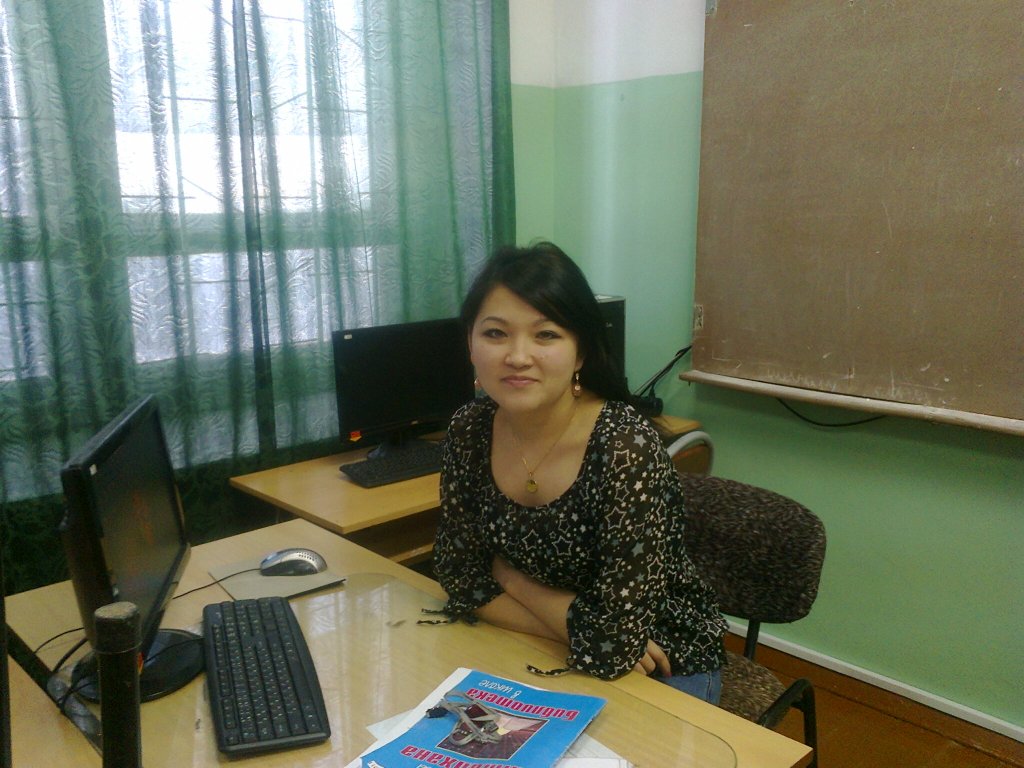 Павлодарская область, Щербактинский район, Хмельницкая средняя общеобразовательная школа